LOGO de votre FacultéFACULTÉ … { nom de la faculté } 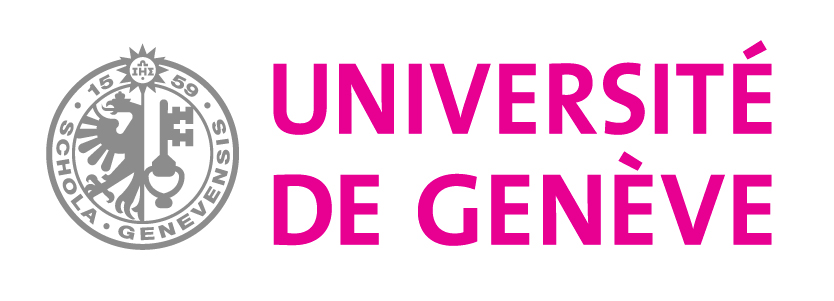 Genève, le  {date de la soutenance} Procès-verbalde l’examen oral de thèsede {prénom/nom}    Jury :		 {Titre/Prénom/Nom/Faculté/Université- directeur-trice} 	 {Titre/Prénom/Nom/Faculté/Université} 	 {Titre/Prénom/Nom/Faculté/Université} 	 {Titre/Prénom/Nom/Faculté/Université} 	 {Titre/Prénom/Nom/Faculté/Université} Résultat :